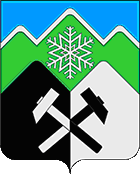 РОССИЙСКАЯ ФЕДЕРАЦИЯКЕМЕРОВСКАЯ ОБЛАСТЬ-КУЗБАССТАШТАГОЛЬСКИЙ МУНИЦИПАЛЬНЫЙ РАЙОНСПАССКОЕ ГОРОДСКОЕ ПОСЕЛЕНИЕАДМИНИСТРАЦИЯ СПАССКОГО ГОРОДСКОГО ПОСЕЛЕНИЯПОСТАНОВЛЕНИЕот «15» июля 2020г. № 20-Ппгт СпасскО назначении публичных слушаний по обсуждению проекта  решения Совета народных депутатов Спасского городского поселения о внесении изменений и дополнений в Решение Совета народных депутатов Спасского городского поселения  от 21.12.2016 г. №45 «Об утверждении Правил землепользования и застройки Спасского городского поселения»В соответствии со статьей 28 Федерального Закона от 06.10.2003 № 131-ФЗ «Об общих принципах организации местного самоуправления в Российской Федерации», статьями 28, 31 Градостроительного кодекса Российской Федерации, статьей 12 Устава муниципального образования Спасское городское поселение и в соответствии с Положением о порядке организации и проведения общественных обсуждений и публичных слушаний по проектам документов в сфере градостроительной деятельности в Спасском городском поселении, принятого решением Спасского городского Совета народных депутатов от 26.12.2019 г. № 42:ПОСТАНОВЛЯЮ:1. Провести публичные слушания по обсуждению проекта Решения «О внесении изменений и дополнений в Правила землепользования и застройки Спасского городского поселения» (Приложение №1) Таштагольского  муниципального района Кемеровской  области.  В срок с 15.07.2020г по 15.09.2020г.2. Назначить публичные слушания на 16.09.2020 года. Место проведения публичных слушаний - пгт. Спасск, ул. Клубная, 16, Здание администрации. Время начала публичных слушаний - 16.00 часов.3. Создать рабочую комиссию  по проведению публичных слушаний и учету предложений граждан по обсуждению проекта Правил землепользования и застройки Спасского городского поселения согласно Приложению № 2.4. Организовать учет предложений и замечаний, касающихся предмета слушаний для включения их в протокол результатов публичных слушаний.5. Настоящее Постановление опубликовать на официальном сайте Администрации Спасского городского поселения в сети «Интернет» http://spassk.ucoz.ru/6. Настоящее Постановление обнародовать на информационном стенде в здании местной Администрации Спасского городского поселения по адресу: пгт. Спасск, ул. Клубная, 16.7. Контроль за исполнением настоящего постановления оставляю за собой.Глава Спасского 									Ю.Н. Фоминагородского поселенияПриложение № 1к Постановлению Администрации Спасского городского поселения  № 20-П                           от 15.07.2020г.РОССИЙСКАЯ ФЕДЕРАЦИЯКЕМЕРОВСКАЯ  ОБЛАСТЬ- КУЗБАССТАШТАГОЛЬСКИЙ МУНИЦИПАЛЬНЫЙ РАЙОНСПАССКОЕ ГОРОДСКОЕ ПОСЕЛЕНИЕСОВЕТ НАРОДНЫХ ДЕПУТАТОВ СПАССКОГО ГОРОДСКОГО ПОСЕЛЕНИЯТРЕТИЙ СОЗЫВПРОЕКТ РЕШЕНИЯ  Принято Советом народных депутатовСпасского городского поселенияОт «__» ___________ 2020 года     							     №___         О внесении изменений и дополнений в Решение Совета народных депутатов Спасского городского поселения  от 21.12.2016 г. №45 «Об утверждении Правил землепользования и застройки Спасского городского поселения»В соответствии с Федеральным законом от 06.10.2003 N 131-ФЗ "Об общих принципах организации местного самоуправления в Российской Федерации, в целях реализации Положений градостроительного Кодекса Российской Федерации, Земельного Кодекса Российской Федерации, в целях приведения в соответствие Правил землепользования и застройки Спасского городского поселения действующему законодательству, руководствуясь Уставом муниципального образования Спасское городское поселение, Совет народных депутатов Спасского городского поселенияРЕШИЛ:В соответствии с действующим законодательством и с тем, что текстовая часть ПЗЗ не соответствует графической части внести следующие изменения и дополнения в решение Совета народных депутатов Спасского городского поселения от 21.12.2016 № 45 «Об утверждении правил землепользования и застройки Спасского городского поселения» внести следующие изменения:1.1. В разделе II, главы 5,  статьи 17 «Территориальные зоны на карте градостроительного зонирования Спасского городского поселения» в табличную форму: 1) основные территориальные зоны, определяющие общие градостроительные регламенты для земельных участков и объектов капитального строительства, находящихся на данной территории (таблица 1) изложить в новой редакции согласно приложению 1 к данному решению.1.2.  В разделе III, главы 6,  статью 20 признать утратившей силу.1.3. В разделе III, главы 6,  статью 21 признать утратившей силу.1.4. В разделе III, главы 6,  статью 22 признать утратившей силу.1.5. В разделе III, главы 6,  статью 23 признать утратившей силу.1.6. В разделе III, главы 6,  статью 24 признать утратившей силу.1.7. В разделе III, главы 6,  статью 25 признать утратившей силу.1.8. В разделе III, главы 6,  статью 26 признать утратившей силу.1.9. В разделе III, главы 6,  статью 27 признать утратившей силу.1.10. В разделе III, главы 6,  статью 29 признать утратившей силуНастоящее решение обнародовать на информационных стендах администрации Спасского городского поселения, а также в сети Интернет на официальном сайте http://www.spassk.ucoz.ruРешение вступает в силу с момента обнародования на информационных стендах администрации Спасского городского поселения.Председатель Совета народных депутатов Спасского городского поселения					Т.Н.ЕфремоваГлава Спасскогогородского поселения							Ю.Н. ФоминаПриложение № 1 к решению Совета народных депутатовСпасского городского поселенияот __.___2020г. №___Раздел II. ГРАДОСТРОИТЕЛЬНОЕ ЗОНИРОВАНИЕ СПАССКОГО ГОРОДСКОГО ПОСЕЛЕНИЯГлава 5. ВИДЫ ЗОН НА КАРТЕ ГРАДОСТРОИТЕЛЬНОГО ЗОНИРОВАНИЯСтатья 17. Территориальные зоны на карте градостроительного зонирования Спасского городского поселенияПравилами установлены территориальные зоны, границы которых обозначены на Схеме градостроительного зонирования следующих двух видов:основные территориальные зоны, определяющие общие градостроительные регламенты для земельных участков и объектов капитального строительства, находящихся на данной территории (таблица 1):Таблица 1. Приложение № 2к Постановлению Администрации Спасского городского поселения  № 20-п                           от 15.07.2020г.                                         Состав комиссии:Председатель комиссии- Ефремова Т.Н. -- председатель Совета народных                                                                                    депутатов Спасского городского                                                                                 поселенияСекретарь комиссии    - Степанова Т.А.  – ведущий специалист по землеустройству                                                                           Администрации Спасского                                                                                 городского поселенияЧлены комиссии: Фомина Ю.Н. - Глава Спасского городского поселения. Тетерина А.А. - ведущий специалист по экономической работе администрации Спасского городского поселения. Степанова Е.С. - специалист администрации Спасского городского поселения№ п/пНаименование зоныКодовое обозначение зоныЗемли населенных пунктовЗемли населенных пунктовЗемли населенных пунктов1Зона застройки индивидуальными жилыми домами (от 1 до 3 этажей включительно)Ж-22Зона специального назначенияС-1